ПОЯСНИТЕЛЬНАЯ ЗАПИСКА Нормативно-правовая и документальная основа: Программа 	курса 	составлена 	в 	соответствии 	с 	требованиями 	Федерального государственного образовательного стандарта начального общего образования. Нормативно-правовое обеспечение реализации внеурочной деятельности осуществляется на основе следующих нормативных документов:   1. Федерального закона РФ «Об образовании в Российской Федерации» от 29.12.12. г. №273-ФЗ; 2. Приказа Министерства образования и науки РФ от 17.12.2010 №1897 «Об утверждении федерального государственного образовательного стандарта основного общего образования» (в редакции приказов Минобрнауки России от 29.12.2014 №1644 и от 31.12.2015 №1577); 3. Письмо Департамента общего образования Минобрнауки России «Об организации внеурочной деятельности при введении федерального государственного образовательного стандарта общего образования» (N 03-296 от 12 мая 2011 г.) Статус документа Программа разработана как самостоятельная дисциплина, являющаяся образовательным компонентом общего среднего образования. Вместе с тем, выражая общие идеи формализации, она пронизывает содержание многих других предметов и, следовательно, становится дисциплиной обобщающего, методологического плана. Основное назначение курса "Робототехника" состоит в выполнении социального заказа современного общества, направленного на подготовку подрастающего поколения к полноценной работе в условиях глобальной информатизации всех сторон общественной жизни.  Робототехника является одним из важнейших направлений научно-технического прогресса, в котором проблемы механики и новых технологий соприкасаются с проблемами искусственного интеллекта.  За последние годы успехи в робототехнике и автоматизированных системах изменили личную и деловую сферы нашей жизни. Роботы широко используются в транспорте, в исследованиях Земли и космоса, в хирургии, в военной промышленности, при проведении лабораторных исследований, в сфере безопасности, в массовом производстве промышленных товаров и товаров народного потребления. Многие устройства, принимающие решения на основе полученных от сенсоров данных, тоже можно считать роботами - таковы, например, лифты, без которых уже немыслима наша жизнь.  Содержание и структура «Робототехники» направлены на формирование устойчивых представлений о робототехнических устройствах как едином изделии определенного функционального назначения и с определенными техническими характеристиками.  Структура документа  Программа представляет собой целостный документ, включающий два раздела: пояснительную записку, основное содержание с распределением учебных часов по разделам курса и требования к уровню подготовки выпускников.  Общая характеристика учебного курса Программа курса внеурочной деятельности «Робототехника» адаптирована под конструктор Lego Mindstorms EV3 45544.  Цель образовательной программы «Робототехника» заключается в том, чтобы перевести уровень общения ребят с техникой на более высокий уровень, научить ребят грамотно выразить свою идею, спроектировать ее техническое и программное решение, реализовать ее в виде модели, способной к функционированию.  Конструктор Lego предоставляет ученикам возможность приобретать важные знания, умения и навыки в процессе создания, программирования и тестирования роботов. «Мозгом» робота Lego Mindstorms Education является микрокомпьютер Lego EV3, делающий робота программируемым, интеллектуальным, способным принимать решения. Для связи между компьютером и EV3 можно использовать также беспроводное соединение Bluetooth. С помощью функции EV3 Program можно осуществлять прямое программирование блока EV3 без обращения к компьютеру. Датчики получают информацию от микрокомпьютера EV3.  Конструктор Lego и программное обеспечение к нему предоставляет прекрасную возможность учиться ребенку на собственном опыте. Такие знания вызывают у детей желание двигаться по пути открытий и исследований, а любой признанный и оцененный успех добавляет уверенности в себе. Обучение происходит особенно успешно, когда ребенок вовлечен в процесс создания значимого и осмысленного продукта, который представляет для него интерес. Важно, что при этом ребенок сам строит свои знания, а учитель лишь консультирует его.  Программа предусматривает формирование у учащихся обще учебных умений и навыков, универсальных способов деятельности и ключевых компетенции. В этом направлении приоритетами для учебного предмета «Робототехника» являются: определение адекватных способов решения учебной задачи на основе заданных алгоритмов; комбинирование известных алгоритмов деятельности в ситуациях, не предполагающих стандартное применение одного из них; использование для решения познавательных и коммуникативных задач различных источников информации, включая энциклопедии, словари, Интернет-ресурсы и базы данных; владение умениями совместной деятельности (согласование и координация деятельности с другими ее участниками; объективное оценивание своего вклада в решение общих задач коллектива; учет особенностей различного ролевого поведения).  В окружающем нас мире очень много роботов: от лифта в вашем доме до производства автомобилей, они повсюду. Конструктор Lego Mindstorms EV3 приглашает ребят войти в увлекательный мир роботов, погрузиться в сложную среду информационных технологий. Программное обеспечение отличается дружественным интерфейсом, позволяющим ребенку постепенно превращаться из новичка в опытного пользователя.  Можно выделить следующие этапы обучения:  І этап – 1 группа (младшая группа, 5 класс) - начальное конструирование и программирование. На этом этапе ребята знакомятся с конструктором Lego Mindstorms EV3 и со средой программирования, собирают модели по схемам, стараются понять принцип соединений, чтобы в последующем их использовать. В схемах представлены очень грамотные решения, которые неплохо бы даже заучить. Модели и программы получаются схожие, но творчество детей позволяет отойти от стандартных моделей и при создании программ внести изменения. ІІ этап – 2 группа (старшая группа, 6-7 класс) - сложное конструирование и программирование. Узнав много нового на этапе обучения, ребята получают возможность применить свои знания и создавать сложные проекты.  Подход в построении содержания программы «Робототехника» В основе реализации программы лежит системно-деятельностный подход, который предполагает: Воспитание и развитие качеств личности, отвечающих требованиям информационного общества, инновационной экономики, задачам построения российского гражданского общества на основе принципов толерантности; Формирование соответствующей целям образования социальной среды развития обучающихся, переход к стратегии социального проектирования и конструирования на основе разработки содержания и технологий образования, определяющих пути и способы достижения желаемого уровня (результата) личностного и познавательного развития обучающихся; Развитие личности обучающегося, его активной учебно-познавательной деятельности, формирование его готовности к саморазвитию и непрерывному образованию; Учёт индивидуальных возрастных, психологических и физиологических особенностей обучающихся, роли, значения видов и форм деятельности при построении образовательного процесса; Разнообразие индивидуальных образовательных траекторий и индивидуального развития каждого обучающегося. Программа формируется с учётом психолого-педагогических особенностей развития детей 11-13 лет, которые связаны: с переходом от учебных действий, осуществляемых совместно с группой и под руководством учителя, к учебному исследованию и к новой внутренней позиции обучающегося, направленной на самостоятельный познавательный поиск, постановку целей, осуществление контрольных и оценочных действий, инициативу в организации учебного сотрудничества; с осуществлением качественного преобразования учебных действий моделирования, контроля оценки и перехода от самостоятельной постановки новых учебных задач к развитию способности проектирования собственной учебной деятельности и построению жизненных планов во временной перспективе; с формированием у обучающегося научного типа мышления; с овладением коммуникативными средствами и способами организации кооперации и сотрудничества;  с изменением формы организации учебной деятельности и учебного сотрудничества, от классно-урочной к внеурочной проектно-исследовательской, практической деятельности.  Этап младшего подросткового возраста (11-13 лет, 5-7 классы) характеризуется началом перехода от детства к взрослости, отражающимся в его характеристике как «переходного», «трудного» или «критического», при котором новообразованием в личности подростка является возникновение и развитие у него самосознания (чувства взрослости), внутренней переориентацией с правил и ограничений, связанных с моралью послушания, на нормы поведения взрослых и др. Второй этап подросткового развития (14–15 лет, 8–9 классы), характеризуется: бурным, скачкообразным характером развития, т. е. происходящими за сравнительно короткий срок многочисленными качественными изменениями прежних особенностей, интересов и отношений ребенка, появлением у подростка значительных субъективных трудностей и переживаний; стремлением подростка к общению и совместной деятельности со сверстниками; особой чувствительностью к морально-этическому «кодексу товарищества», в котором заданы важнейшие нормы социального поведения взрослого мира; обостренной, в связи с возникновением чувства взрослости, восприимчивостью к усвоению норм, ценностей и способов поведения, которые существуют в мире взрослых и в их отношениях, порождающей интенсивное формирование нравственных понятий и убеждений, выработку принципов, моральное развитие личности; т.е. моральным развитием личности; сложными поведенческими проявлениями, вызванными противоречием между потребностью подростков в признании их взрослыми со стороны окружающих и собственной неуверенностью в этом, проявляющимися в разных формах непослушания, сопротивления и протеста; изменением социальной ситуации развития: ростом информационных перегрузок, характером социальных взаимодействий, способами получения информации (СМИ, телевидение, Интернет). Учет особенностей подросткового возраста, успешность и своевременность формирования новообразований познавательной сферы, качеств и свойств личности связывается с активной позицией учителя, а также с адекватностью построения образовательного процесса и выбором условий и методик обучения. Объективно необходимое для подготовки к будущей жизни развитие социальной взрослости подростка требует и от родителей (законных представителей) решения соответствующей задачи воспитания подростка в семье, смены прежнего типа отношений на новый. Принципы построения программы и организации внеурочной деятельности Принцип деятельности: включение в активную созидательную деятельность; сочетание индивидуальных и коллективных форм работы; связь теории с практикой, приоритет практических занятий Принцип индивидуализации и учёта возрастных психолого-педагогических особенностей развития детей: творческое развитие на различных возрастных этапах и в соответствии с личностным развитием;  Принцип доступности, последовательности и систематичности внеурочной деятельности: от простого к сложному, с учётом возврата к освоенному содержанию на новом, более сложном творческом уровне; интеграция содержания Программы с программами учебными, дополнительного образования. Принцип вариативности: развитие вариативного мышления – понимания возможности наличия различных вариантов решения задачи и умения осуществлять выбор вариантов.  Принцип творчества: ориентация на творческое начало, приобретение и расширение собственного опыта творческой деятельности.  В основе содержания данной программы лежит концепция инженерного образования на основе интеллектуальной и творческой деятельности. Цели курса: Главной целью курса является развитие информационной культуры, учебнопознавательных и поисково-исследовательских навыков, развитие интеллекта.  Основные задачи:  Знакомство со средой программирования EV3;  Усвоение основ программирования, получение умений составления алгоритмов;  Сформировать умения строить модели по схемам;  Получить практические навыки конструктивного воображения при разработке индивидуальных или совместных проектов;  Проектирование технического, программного решения идеи, и ее реализации в виде функционирующей модели;  Развитие умения ориентироваться в пространстве;  Умение использовать системы регистрации сигналов датчиков, понимание принципов обратной связи;  Проектирование роботов и программирование их действий;  Через создание собственных проектов прослеживать пользу применения роботов в реальной жизни;  Расширение области знаний о профессиях;  Умение учеников работать в группах.  11. Воспитание самостоятельности, аккуратности и внимательности в работе.  Возраст детей, участвующих в реализации данной образовательной программы: от 11 до 15 лет. Дети данного возраста способны выполнять задания по образцу, а также после изучения блока темы выполнять творческое репродуктивное задание.  Место курса «Робототехника» в учебном плане Программа курса внеурочной деятельности «Робототехника» для каждой группы рассчитана на 1 год, 140 учебных часов по 4 часа в неделю.  Продолжительность одного занятия 2 учебных часа. В программе предусмотрен резерв свободного учебного времени для использования разнообразных форм организации учебного процесса, внедрения современных методов обучения и педагогических технологий, возможности учёта местных условий. Формы и методы организации занятий Основной формой являются групповые занятия или парами (командами), в которой роль одному отводится, как конструктору, а другому - программисту. Изучение темы предусматривает организацию учебного процесса в двух взаимосвязанных и взаимодополняющих формах: аудиторные, где преподаватель объясняет новый материал и консультирует обучающихся в процессе выполнения ими практических заданий на компьютере;  внеаудиторные занятия, в которой обучающиеся после занятий (дома или в компьютерной аудитории) самостоятельно выполняют на компьютере практические задания. Изучение темы учащимися, может проходить самостоятельно.  Особенно, если идет работа над проектом.  После практикумов по сборке и программированию базовых моделей, предусмотрена творческая проектная работа, ролевые игры, внутренние соревнования, выставки.  Организуются выездные занятия: выставки, мастер-классы, соревнования.  При изучении   нового материала предусмотрены разные формы проведения занятий для        формирования   и   совершенствования   умений   и   навыков: лекция; беседа; практика; сообщение-презентация; творческая работа; работа в парах; игры; проектная деятельность: создание проблемной ситуации и поиск её практического решения (деятельностный подход) поисковые и научные исследования (создание ситуаций творческого поиска) комбинированные занятия; знакомство с интернет - ресурсами, связанными с робототехникой. Формирование группГруппы формируются из 2-х обучающихся (возможна индивидуальная работа). Одно занятие предусматривает 2 – 3 группы (до 6 детей). С группами работают 2 педагога – консультанта по направлениям конструирования, программирования и испытания Lego конструкторов. СОДЕРЖАНИЕ КУРСА РОБОТОТЕХНИКИ 1 ГРУППА (5-6 класс) Список литературы для учащихся LEGO®. Книга игр. Оживи свои модели!  Липковиц Д. Эксмо, 2014 Физические эксперименты и опыты с LEGO MINDSTORMS Education EV3  Корягин А., Смольникова Н.,  ДМК Пресс, 2020  Большая книга поездов LEGO. Руководство по созданию реалистичных моделей  Маттес Х., 2020 Конструируем роботов на LEGO® MINDSTORMS® Education EV3. Мотобайк , Тарапата В., Красных А., Салахова А.,  Лаборатория знаний, 2018 Инструкции к наборам LEGO, 2020 Интернет-ресурсы 1)  https://education.lego.com/ru-ru/downloads 2) Robot Virtual Worlds — виртуальные миры роботов. Mind-storms.com — сайт, посвящѐнный роботам LEGO Mindstorms. Видеоуроки по програмированию роботов LEGO Mindstorms EV3. 5) www.prorobot.ru — сайт про роботов и робототехнику. Робоплатформа Robbo (Scratchduino) — программирование Arduino-роботов на Scratch. Занимательная робототехника — все о роботах для детей, родителей, учителей. Конструктор ТРИК для робототехнического творчества. ТРИК-Студия — среда программирования реальных и виртуальных роботов. Образовательная робототехника на Тольяттинском вики-портале. https://kpolyakov.spb.ru/school/robotics/robotics.htmСОДЕРЖАНИЕ КУРСА РОБОТОТЕХНИКИ 2 ГРУППА (7-8 класс) Тема Кол-во часов Основное содержание по темам Правила поведения и ТБ в кабинете и при работе с конструкторами Что такое «робот»? История развития робототехники Конструкторы компании Lego 2 Ознакомление с правилами поведения и ТБ в кабинете.  Лекция. Цели и задачи курса. История развития робототехники. Введение понятия «робот». Поколения роботов. Классификация роботов. Что такое роботы. Конструкторы и «самодельные» роботы. Соревнования по Робототехнике. Лекция. Информация о имеющихся конструкторах компании ЛЕГО, их функциональном назначении и отличии, демонстрация имеющихся у нас наборов. 4. Знакомство с набором Lego Mindstorms EV3  2 Лекция. Знакомимся с набором Lego Mindstorms EV3 сборки 45544. Что необходимо знать перед началом работы с EV3. Датчики конструкторов LEGO на базе компьютера EV3, аппаратный и программный состав конструкторов LEGO на базе компьютера EV3, сервомотор EV3.  5. Правила работы с конструктором Lego. Основные детали. Спецификация. Сбор непрограммируемых моделей  2 Ознакомление учащихся с правилами работы с конструктором Lego. Общие правила техники безопасности. 6. Основы конструирования роботов 4 В ходе занятий ученики познакомятся с робототехническим набором Lego Mindstorms EV3 и с графической средой программирования EV3. Сборка базовой модели робота.  7. Основы программирования в среде Lego Mindstorms EV3 2 Программирование робота на движение по прямолинейной и криволинейной траекториям. Знакомство с основными блоками управления моторами и их режимами. Движение с остановками. Движение по контрольным точкам. Тема Кол-во часов Основное содержание по темам 8. Повышающие и понижающие передачи 6 Знакомство с зубчатыми передачами. Конструирование и программирование робота с повышающей и понижающей передачами. Знакомство с другими блоками управления моторами. Соревнование «Чертежник». 9. Гироскопический датчик 4 Знакомство с гироскопическим датчиком. Принцип работы гироскопического датчика. Программирование движения робота с использованием датчика. Движение робота по траектории с помощью гироскопического датчика. 10. Ультразвуковой датчик 4 Знакомство с ультразвуковым датчиком. Принцип работы ультразвукового датчика. Режимы работы датчика. Задача на остановку перед препятствием и объезд препятствия. 11. Световой датчик 12 Знакомство с световым датчиком. Принцип работы светового датчика. Режимы работы датчика. Задача на определение и озвучивание цвета препятствия. Объезд препятствия в зависимости от цвета. Цикл, ветвление, параллельные задачи. Соревнование «Кегельринг». 12. Движение по линии 16 Задача на движение по черной линии. Движение с одним датчиком цвета. Р-регулятор, П-регулятор, ПК-регулятор, ПД-регулятор. Движение с двумя датчиками света.   Соревнование «Шорт-трек». 13. Движении по линии с препятствиями 4 Задача на движение по черной линии с препятствиями (стена, горка). 14. Перекрестки 6 Задача на движение по линии с перекрестками. Распознавание перекрестка. Тема Кол-во часов Основное содержание по темам 15. Движение по инверсной линии  8 Задача на движение по инверсной линии. Блок логических операций. Соревнование «Шорт-трек». 16. Соревнование «Траектория-квест» 14 Конструирование и программирование робота для соревнования «Траектория-квест». 17. Механизмы захвата 6 Знакомство с конструкциями механизмов захвата. Сборка робота с механизмом захвата. Задача на захват объекта. 18. ИК-датчик 2 Знакомство с ИК-датчиком. 19. Соревнование «Сортировщик» 16 Конструирование и программирование робота для соревнования «Сортировщик».  20. Движение вдоль стенки 8 Задача на движение вдоль стенки. Р-регулятор, П-регулятор, ПК-регулятор, ПД-регулятор для ультразвукового датчика и ИК-датчика. 21. Соревнование «Лабиринт» 14 Конструирование и программирование робота для соревнования «Лабиринт». 22. Соревнование «Сумо» 8 Гусеничные роботы. Конструирование и программирование робота для соревнования «Сумо». Тема Кол-во часов Основное содержание по темам Правила поведения и ТБ в кабинете Повторение  2 Ознакомление с правилами поведения и ТБ в кабинете. Повторение принципов и режимов работы датчиков и моторов, разбор соответствующих блоков в графической среде программирования Lego Mindstorms EV3. 3. Движение по линии 12 Повторение задачи на движение по черной линии. Движение с одним датчиком света. Р-регулятор, П-регулятор, ПК-регулятор, ПД-регулятор. Движение с двумя датчиками света. Соревнование «Шорт-трек». 4. Перекрестки 2 Задача на движение по линии с перекрестками. Распознавание перекрестка. 5. Движение по инверсной линии 6 Задача на движение по инверсной линии. Блок логических операций. 6. Переменные. Счетчик 20 Задачи на счет. Знакомство с блоками переменных. Математические действия с переменными. Задачи на счет перекрестков и объектов.  Соревнования «Счетовод», «Счетчик-траектория». 7. Боулинг 14 Соревнование «Боулинг». 8. Массивы данных 18 Знакомство с массивами данных. Задачи на запоминание траектории, поиск кратчайшей траектории. Соревнование «Лабиринт». Тема Кол-во часов Основное содержание по темам 9. Роботы с рулевым управлением 22 Знакомство с конструкциями рулевого управления и принципами их работы. Разбор конструкций Lego автомобилей. Постройка робота с рулевым управлением. Программирование рулевого управления. Р-регулятор, П-регулятор рулевого управления. Движение вдоль стены, по коридору. Соревнование «Ралли по коридору». 10. Манипуляторы 16 Устройство манипуляторов. Принципы работы манипуляторов. Сборка манипулятора и его программирование. Задача на сортировку объектов. 11. Передача информации. Управляемые роботы 12 Знакомство с блоками передачи информации между микрокомпьютерами EV3. Пульт управления. Дистанционное управление роботом. 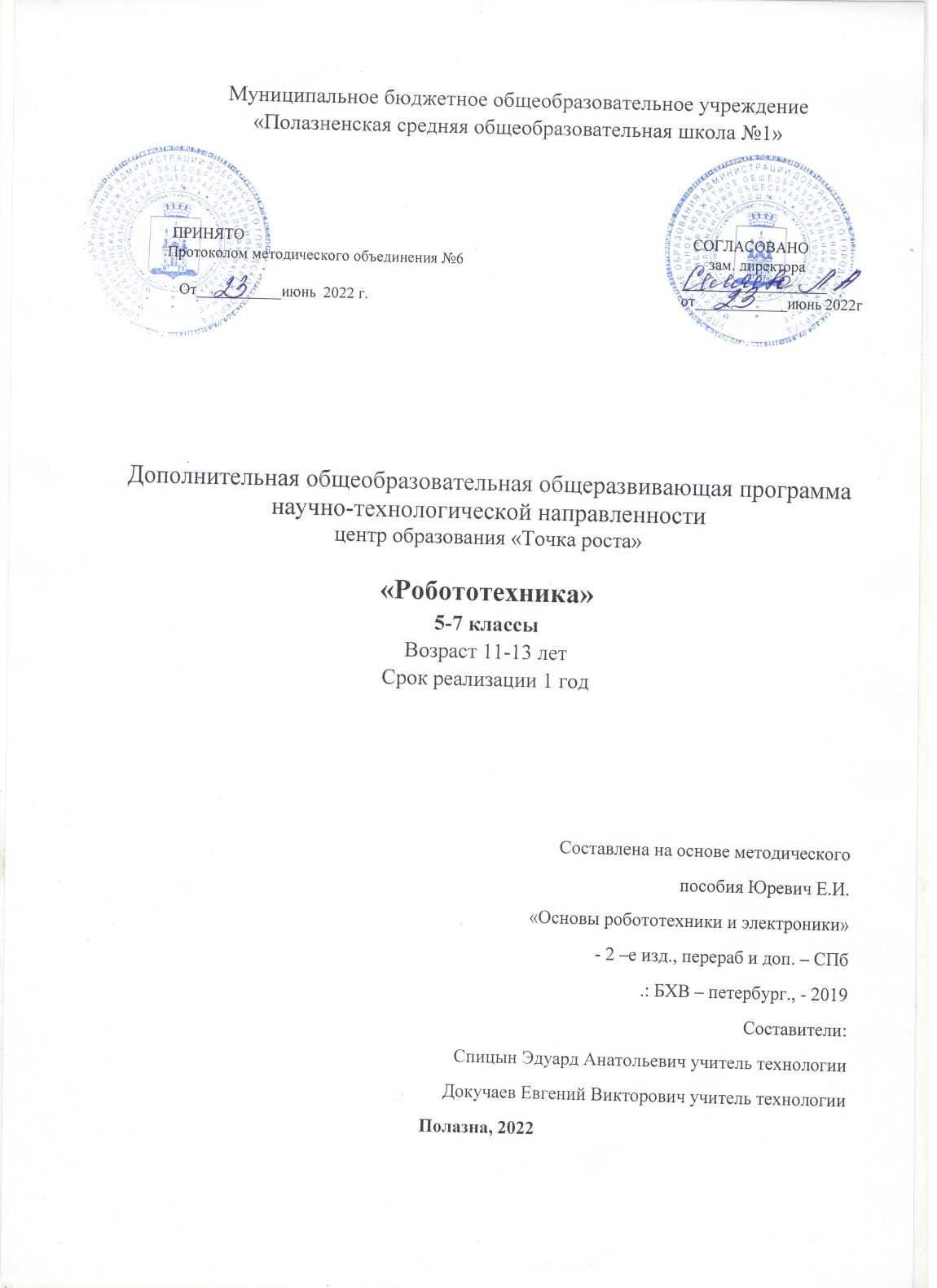 